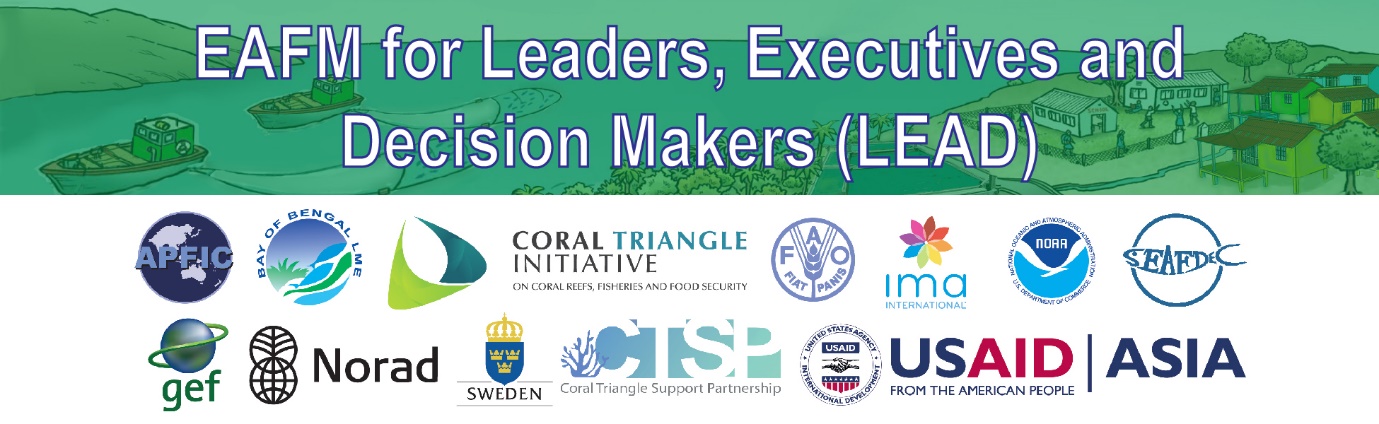 C1: LanguageKey words in EAFMPURPOSETo provide a concise list of key words used in talking about EAFM and their translation into different languages.HOW TO USE THIS DOCUMENTThis list can be used to assist translators and facilitators in expressing the key words in different languages.KEY WORDSAdaptive Management     Manejo adaptativoBenchmark Puntos de ReferenciaBuy-in  Aceptación / AsumirCo-management  Co-manejoEcosystem Approach (EA)   Enfoque ecosistémicoEcosystem Approach to Fisheries Management (EAFM)  Enfoque ecosistémico al manejo de la pescaEcosystem Services Servicios ecosistémicosFisheries Management Unit (FMU) Unidad para el manejo de la pescaGovernance GobernanzaHuman well-being  Bienestar humanoEcological well-being   Bienestar ecológicoFacilitator   FacilitadorIndicator  IndicadorManagement Goal  Meta del manejoManagement Actions  Acciones de manejoManagement Objective  Objetivo del manejoOutcomes ResultadosOutputs ProductosPrecautionary Approach  Enfoque precautorioStakeholder  Parte interesadoSustainability Sostenibilidad/SustentabilidadTrade-off NegociaciónVision Visión-----------